Wiskunde les 11 hoofdrekenen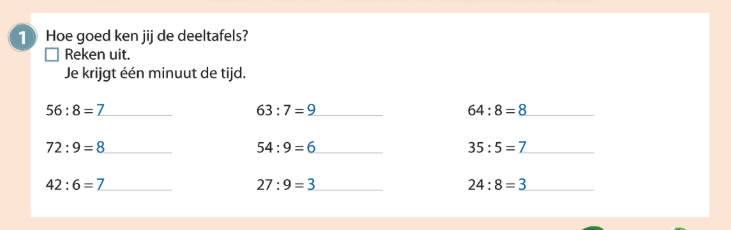 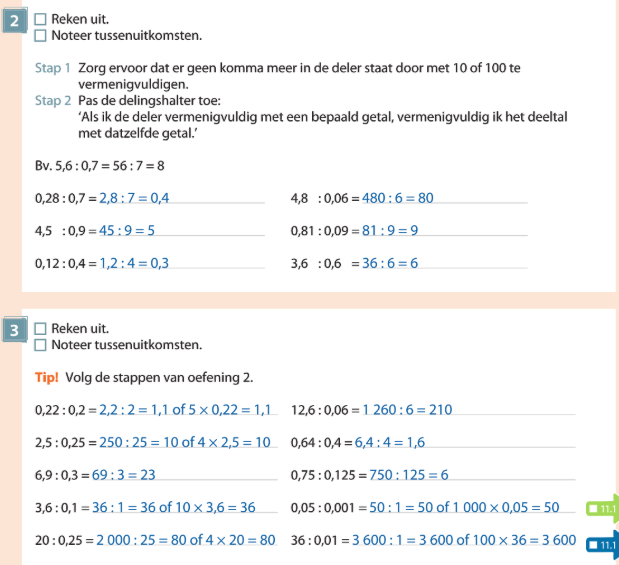 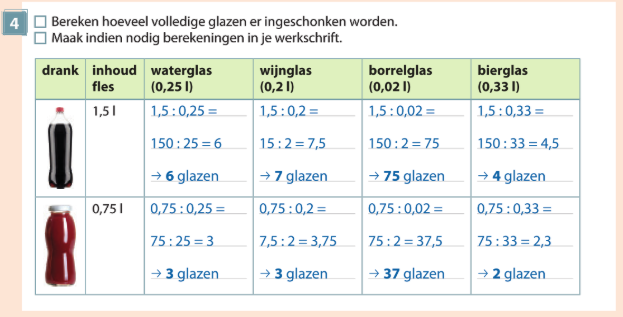 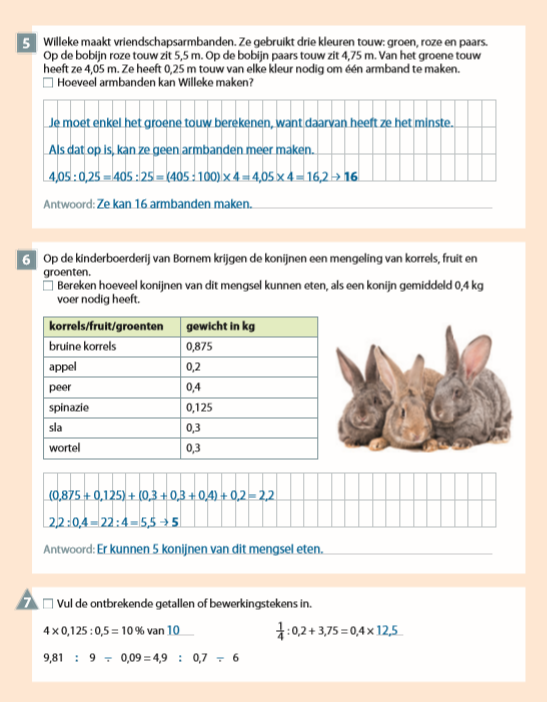 Verbetersleutel taal De verbetering staat in de powerpoint.Wo thema 9 herhaling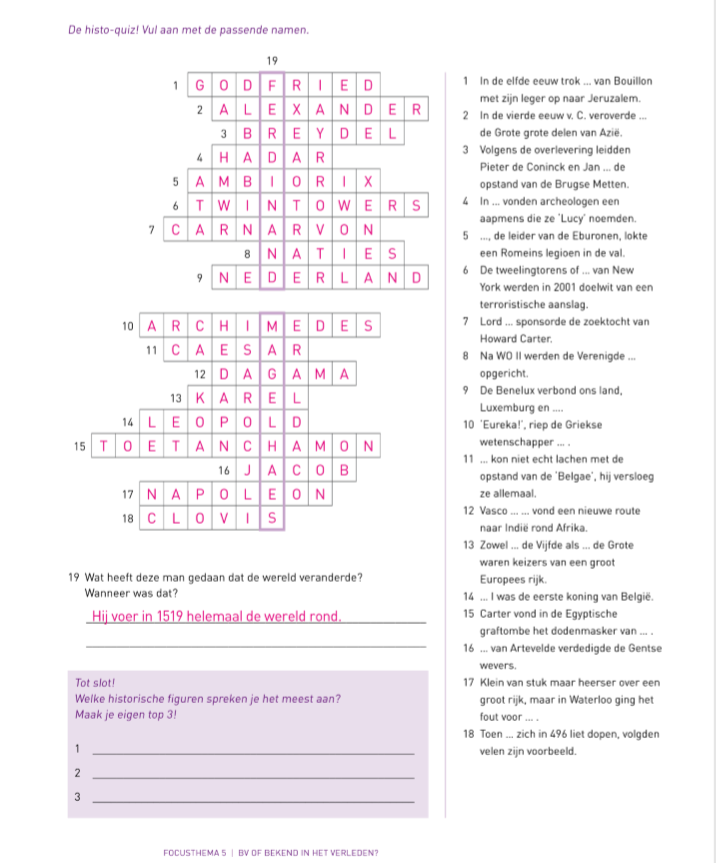 